X Archidiecezjalny Konkurs Biblijny dla Młodzieży Gimnazjalnej  Miłosierni jak Ojciec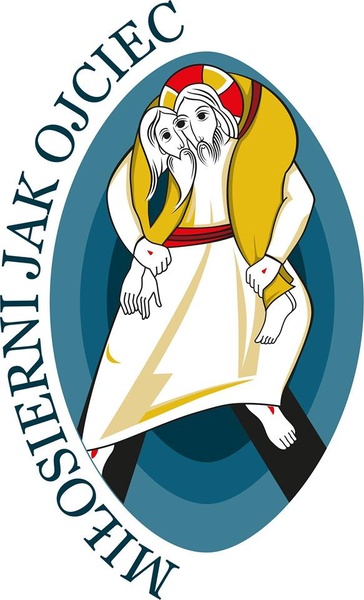                                  Etap rejonowy,  27 października 2016Jakim słowem w języku hebrajskim określano Egipt. Zaznacz prawidłową odpowiedź.             (1p)                                            BabelEufratMisraimSzebaUstal poprawną chronologię wydarzeń.							          (10p)… Jonasz nie chce się zgodzić z wolą Boga i ucieka na okręcie na zachód do Tarsisz  … Bóg objawia się Jonaszowi posyłając go na wschód do Niniwy … Jonasz zostaje wyrzucony za burtę. Na rozkaz Boga połyka go wielka ryba we wnętrznościach której spędza 3 dni i 3 noce.  … Na morzu wybucha wielki sztorm. Członkowie załogi widzą w nim karę za grzechy. Winowajcą okazuje się być Jonasz.   … Jonasz ma żal do Boga, że odpuścił Niniwitom ich przewinienia … Jonasz wyśpiewuje hymn dziękczynny. Po trzech dobach zostaje wyrzucony na brzeg… Jonasz postanawia usłuchać Boga. Idzie do Niniwy i tam głosi mieszkańcom konieczność pokuty  … Król wydaje dekret nakazujący całemu miastu powzięcie pokuty. Bóg przebacza mieszkańcom ich winy… Bóg ukazuje Jonaszowi prawdę o jego miłosierdziu – skoro Jonasz cierpiał z powodu krzewu, jakże Bóg miałby nie cierpieć z powodu swego ludu… Bóg stara się pouczyć Jonasza tłumacząc mu historię krzewu rycynusowego, który wyrósł
 i usechł  W Psalmie 103 czytamy: On Twoje dni nasyca dobrami. Użyte w przekładzie słowo „dni” pochodzi prawdopodobnie z Targumu – tłumaczeniu języka hebrajskiego na aramejski. Jakie słowo pojawia się tam w tekście masoreckim (TM) – pytanie z przypisu. Zaznacz prawidłową odpowiedź.    	(1p)LataOzdobęPięknoŻycieUzupełnij podany fragment pochodzący z Ewangelii według św. Mateusza. W wyznaczone miejsca wstaw odpowiednie słowa                                                                                                                   (6p)Bo byłem głodny, a daliście mi …………………Byłem …………………, a daliście Mi pić;Byłem …………….…., a przyjęliście Mnie;Byłem nagi, a ……………………... Mnie;Byłem chory, a ………………...…… Mnie;Byłem w ………..……., a przyszliście do Mnie;W przypowieści o Synu Marnotrawnym, Ojciec przyjmuje Syna i każe sługom przynieść mu odpowiednie rzeczy. Podkreśl te, które Syn otrzymał				                            (3p)najlepsza szata / wieniec laurowy / pierścień na rękę / sandały / zegarek / pas / bransoletę / łuk Uzupełnij fragment pochodzący z Ewangelii św. Jana:					               (2p)„Nie wyście mnie wybrali, ale Ja was ………………. I przeznaczyłem was na to, abyście szli i ………. przynosili, i by owoc was trwał”Św. Jakub w swoim liście pisze o grupie społecznej, która w sposób szczególny przyczynia się do ucisku uczniów. O kim apostoł mówi. Zaznacz prawidłową odpowiedź.			               (1p)FaryzeuszeBogaczeRozbójnicyFałszerzeCo uczynił Jahwe, iż wody potopu zaczęły opadać. Zaznacz prawidłową odpowiedź.                  (1p)Przybliżył słońce, tak iż wody wyparowałyOtworzył studnie znajdujące się w ziemiSprawił, że powiał wiatr a wody zaczęły opadaćPowiedział i nagle zniknęła cała wodaDo jakiego grona odbiorców papież Franciszek skierował bullę „Misericordiae vultus”? Zaznacz prawidłową odpowiedź. 									              (1p)„Do wszystkich, którzy będą czytać ten list”„Do biskupów, kapłanów i diakonów Kościoła”„Do wszystkich chrześcijan”„Do ludzi dobrej woli”Jakie słowo zdaniem Ojca Świętego objawia w sposób szczególny Przenajświętszą Trójcę? Zaznacz prawidłową odpowiedź. 									             (1p)TajemnicaCudMiłosierdzieMiłośćW bulli ogłaszającej Rok Miłosierdzia papież Franciszek podaje dzienną datę jego rozpoczęcia zwracając szczególną na Uroczystość, która wówczas przypada. Jaki to dzień? Jaka przypada wówczas uroczystość?									               (2p)……………………………………………………………………………………………………………………………………………………………………………………………………………………………………………………………………………………………………………………………………………………………………………………………………………………………………………………………………..Który papież XX wieku jest autorem tych słów: Dziś jednakże Oblubienica Chrystusa woli posługiwać się raczej lekarstwem miłosierdzia, aniżeli surowością. Zaznacz prawidłową odpowiedź:        										              (1p)Innocenty IIIJan XXIIIBenedykt XVIFranciszekZ jakiej księgi Starego Testamentu pochodzi podany fragment: On odpuszcza wszystkie twoje winy, On leczy wszystkie twe niemoce, On życie twoje wybawia od zguby, On wieńczy cię łaską 
i zmiłowaniem. Zaznacz prawidłową odpowiedź: 				                         (1p)Z księgi IzajaszaZ księgi WyjściaZ księgi PsalmówZ księgi JonaszaŚw. Będą Czcigodny w jednej ze swojej homilii komentującej powołanie Mateusza zawarł słowa, które papież Franciszek obrał za swoje motto biskupie. Jak brzmi wezwanie Papieża?              (1p)Miserando Atque EligendoTotus TuusAve MariaIn Verbo TuoPapież Franciszek podkreśla, że miłosierdzie Ojca domaga się odpowiedzi z naszej strony – konkretnego chrześcijańskiego stylu życia. Podaj konkretne przykłady postępowania, które świadczą o miłosiernym stylu życia ucznia Jezusa. 					             (3p)………………………………………………………………………………………………………………………………………………………………………………………………………………………………………………………………………………………………………………………………………………………………………………………………………………………………………………………………………………………………………………………………………………………………………………………………………………………………………………………………………………………………………………………………………………………………………………………Do czyjej roli w rodzinie, porównuje papież posługę spowiedników? Zaznacz prawidłową odpowiedź: 										               (1p)Troskliwych matekMiłosiernych ojcówSolidarnych braciWiernych córekPapież Franciszek w czasie Wielkiego Postu posłał do wiernych swych specjalnych wysłanników, którym udzielił władzy odpuszczania grzechów zarezerwowanych dla Stolicy Apostolskiej. Jaką nadał im nazwę: 										              (1p)Misjonarze MiłosierdziaApostołowie ŁaskiOjcowie PrzebaczeniaEmisariusze ZbawieniaCzym dla Izraelity w czasach Jezusa była sprawiedliwość wobec Boga i człowieka? Jakie zagrożenie wynikało z takiego rozumowania? 							              (2p)………………………………………………………………………………………………………………………………………………………………………………………………………………………………………………………………………………………………………………………………………………………………………………………………………………………………………………………………………………………………………………………………………………………………………………………………………………………………Kto jest autorem słów: Łatwiej jest Bogu powstrzymać gniew, aniżeli miłosierdzie. Zaznacz prawidłową odpowiedź. 									              (1p)Św. Tomasz z AkwinuŚw. Będą CzcigodnyŚw. AugustynŚw. Jan Paweł IIC2/1/4/3/8/5/6/7/10/9BJeść/spragniony/przybyszem/przyodzialiście/odwiedziliście/więzieniu (inaczej sformułowane lecz zachowujące znaczenie – poprawne)Pozostają: najlepsza szata, pierścień na rękę, sandały (1p – częściowo poprawnie, 3p – całość poprawnie)Wybrałem/owoc (1p – za każde poprawne uzupełnienie)BCAC8 Grudnia (1p), Uroczystość Niepokalanego Poczęcia Najświętszej Maryi Panny (1p)BCA Odpowiedzi miłością i miłosierdziem względem bliźnich, przebaczanie zniewag, porzucenie żalu, przemocy, zemsty pragnienie dobra dla drugiego człowieka, czyny miłosierdzia – wszelkie odpowiedzi ujmujące aktywne działania motywowane miłością – poprawneBACzystość legalną, sprawiedliwość z uczynków – przestrzeganie prawa (1p). Groźba legalizmu, patrzenia poprzez artykuł prawa – nie prze miłość. Brak wyrozumiałości dla słabości (1p). Wszelkie odpowiedzi zawierające przestrzenie Prawa i groźbę zbytniego skoncentrowania na literze prawa – prawidłowe.C